Ms. Ross										Name:  ____________Socials 9										Date:    ____________Analyzing Political Cartoons about the American Revolution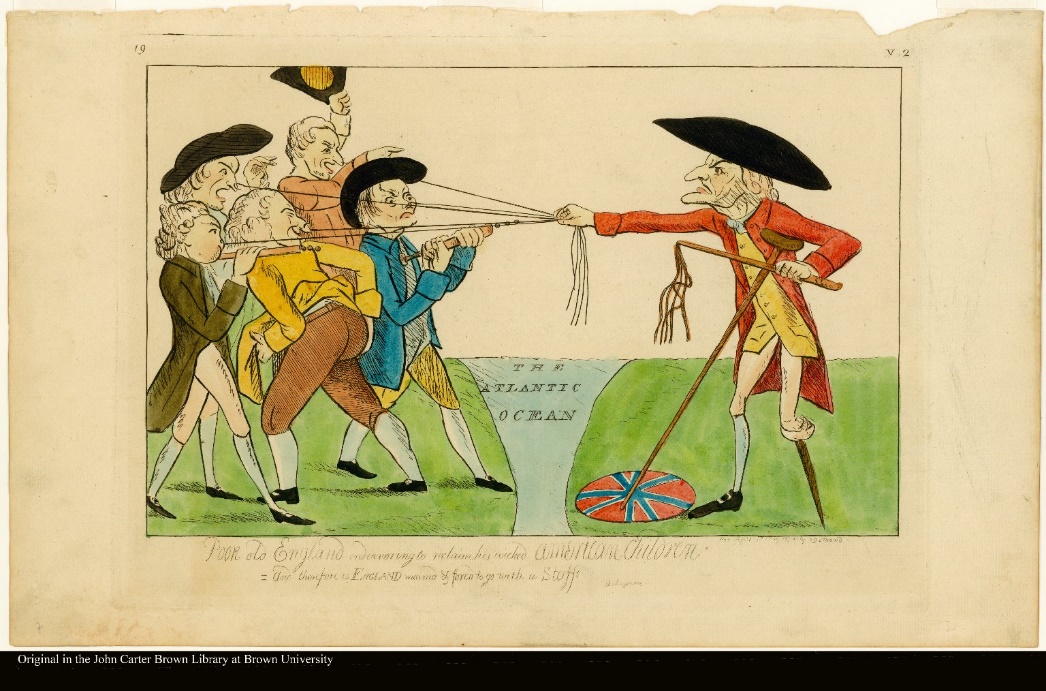 What political cartoon devices are used?Who is the man on the right supposed to represent?  What clues tell us this?Who are the ‘children’ on the left?  What is happening to them?  How are they reacting?What is the cartoonist’s message?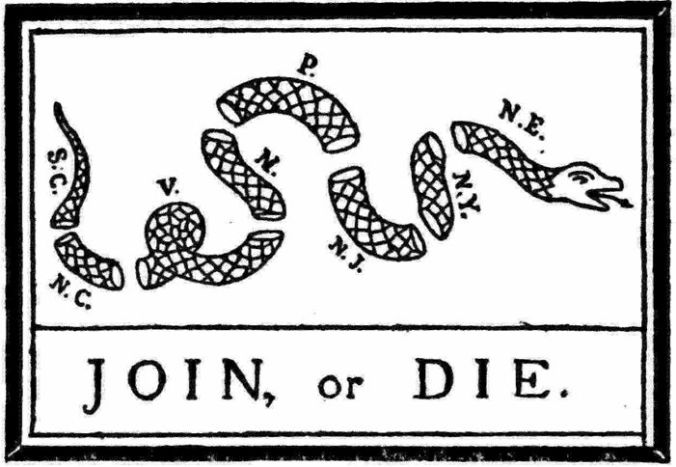 What political cartoon devices are used?What are the segmented parts of the snake supposed to represent?What is the cartoonist’s message?